Проект «В регистр»АДМИНИСТРАЦИЯ ГОРОДА ЮГОРСКАХанты-Мансийского автономного округа - ЮгрыПОСТАНОВЛЕНИЕ                                                                                                                                              от_____________  						                                 №___________О внесении изменения в постановление администрации города Югорска от 28.12.2016№ 3358 «Об установлении уровня наценки и торговых надбавок для предприятий общественногопитания  при муниципальных общеобразовательныхучреждениях города Югорска»В связи с изменением механизма финансирования мероприятий по организации питания обучающихся в общеобразовательных учреждениях:Дополнить постановление администрации города Югорска 28.12.2016 № 3358 «Об установлении уровня наценки и торговых надбавок для предприятий общественного питания  при муниципальных общеобразовательных учреждениях города Югорска» пунктом 1.4 следующего содержания:«1.4. Уровень наценки на продукцию собственного производства для организации одноразового питания (завтрак) в размере 30 процентов к свободно – отпускным (закупочным) ценам (без НДС).».2. Опубликовать постановление в официальном печатном издании города Югорска и разместить на официальном сайте органов местного самоуправления города Югорска.3. Настоящее постановление вступает в силу после его официального опубликования.Глава города Югорска                                                                                                А.В. БородкинПроект МНПА коррупциогенных факторов не содержит    Начальник Управления образования                                                                          Н.И. БобровскаяПояснительная запискак проекту постановления администрации города Югорска  «О внесении изменения в постановление администрации города Югорска от 28.12.2016 № 3358 «Об установлении уровня наценки и торговых надбавок для предприятий общественного питания  при муниципальных общеобразовательных учреждениях города Югорска»Проект постановления администрации города Югорска « О внесении изменения в постановление администрации города Югорска от 28.12.2016 № 3358 «Об установлении уровня наценки и торговых надбавок для предприятий общественного питания при муниципальных общеобразовательных учреждениях города Югорска» (далее - Проект) разработан в целях определения размера наценки на продукцию собственного производства для организации одноразового питания (завтрак) для расчета стоимости питания обучающихся в общеобразовательных учреждениях.Расчет наценки на продукцию собственного производства для организации одноразового питания (завтрак) приведен ниже в таблице:В соответствии с постановлением администрации города  Югорска от 10.08.2017 № 1941 «Об утверждении Порядка проведения оценки регулирующего воздействия проектов муниципальных нормативных правовых актов города Югорска, экспертизы и фактического воздействия действующих муниципальных нормативных правовых актов, затрагивающих вопросы осуществления предпринимательской и инвестиционной деятельности» проведена предварительная оценка регулирующего воздействия. Проект не затрагивает интересы предпринимателей и инвестиционную деятельность и не является предметной областью оценки регулирующего воздействия.Принятие Проекта не потребует дополнительного выделения бюджетных ассигнований из бюджета города. Начальник Управления образования                                                                  Н.И. БобровскаяНаправление расходов1-4 классы5-11 классыИтогоСреднегодовая численность детей, чел.1 6582 3243 982Среднегодовая посещаемость столовой, дней150106124Число детодней248 700246 344495 044Сырьевая себестоимость продуктов (по свободно – отпускным (закупочным) ценам)12 435,0013 548,9025 983,90Затраты на приготовление и раздачу пищи, в том числе:3 730,514 064,697 795,20амортизационные отчисления859,12936,081 795,20приобретение расходных материалов (моющие, чистящие средства и т.п.)95,71104,29200,00приобретение столово-кухонной посуды95,71104,29200,00приобретение инвентаря68,9175,09144,00приобретение спецодежды и обуви47,8652,14100,00затраты на соблюдение санитарно-эпидемиологических требований, проведение медосмотров персонала, гигиеническое обучение, противопожарных норм, требование техники безопасности155,39169,31324,70затраты на производственный контроль, в том числе на проведение лабораторных исследований безопасности и качества пищевых продуктов, включая их идентификацию, готовых блюд, санитарного состояния объектов пищеблока и т.д.707,51770,891 478,40техническое обслуживание и ремонт оборудования пищеблока362,08394,52756,60коммунальные услуги для пищеблоков образовательных учреждений1 174,111 279,292 453,40текущий ремонт помещений пищеблоков164,10178,80342,90Доля затрат на приготовление и раздачу пищи (наценка) от сырьевой себестоимости продуктов30,00%30,00%30,00%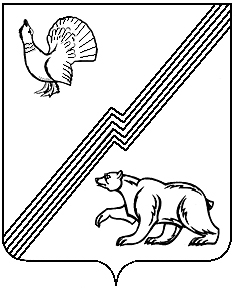 